С 3 по 16 февраля 2020 года  проводится Урок цифры по теме «Персональные помощники» Приглашаем всех желающих подключится к просмотру урока по адресу   www.урокцифры.рф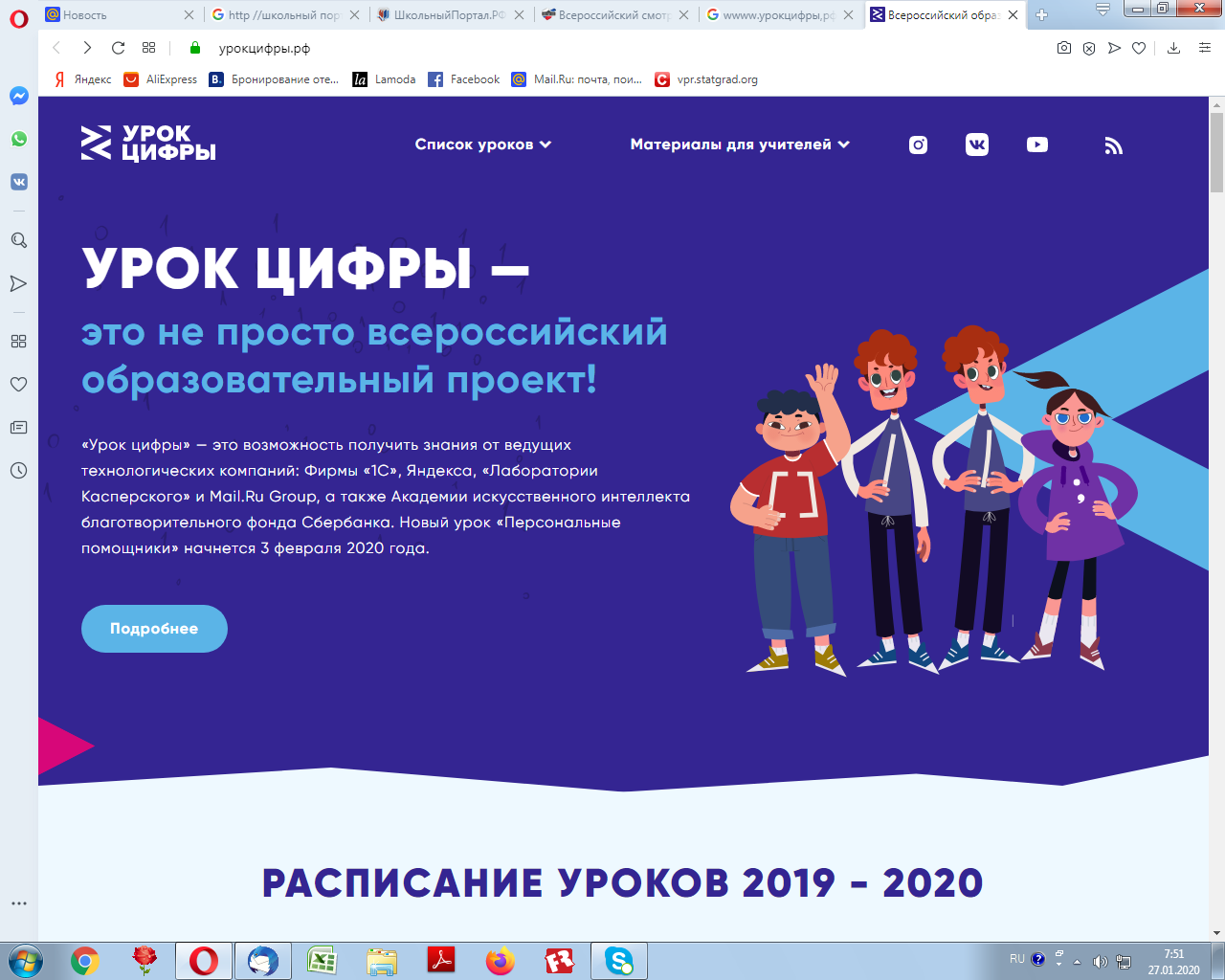 